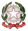 Ministero dell’Istruzione e del MeritoIstituto Comprensivo “Armando Diaz”Piazza Cardinal G. Massaia, 2 - 20123 Milano - Tel. 02 884 461 45 C.F. 80127150151 - Cod. Meccanografico MIIC8BB008 - Codice Univoco Ufficio UFG5KCEmail: miic8bb008@istruzione.it - Pec: miic8bb008@pec.istruzione.it - Sito web: www.icdiaz.edu.itAl Dirigente ScolasticoRichiesta Ferie estive docentiIl/La sottoscritto/a _______________________________________________________ in servizio presso questo Istituto in qualità di docente a tempo ________________________  plesso _______________________C H I E D Ealla S. V. di poter fruire di:a titolo di FERIE anno scolastico 20       /20dal _________________   Al _________________ 	n. Giorni _________dal _________________   Al _________________ 	n. Giorni _________dal _________________   Al _________________ 	n. Giorni _________dal _________________   Al _________________	n. Giorni _________dal _________________   Al _________________ 	n. Giorni _________a titolo di FESTIVITA’ SOPPRESSE anno scolastico 20       / 20              n° __________ giorniil _________________		il _________________		       il _________________ 		il _________________Il/La sottoscritto/a dichiara che nel predetto periodo sarà reperibile al seguente indirizzo: __________________________________________________________________________________Milano, __________________	                                                                                                                                     In Fede                                                                                                               ___________________________                                                                          	          LA DIRIGENTE SCOLASTICA                                                                                  		Antonia Abbiati                                                      		